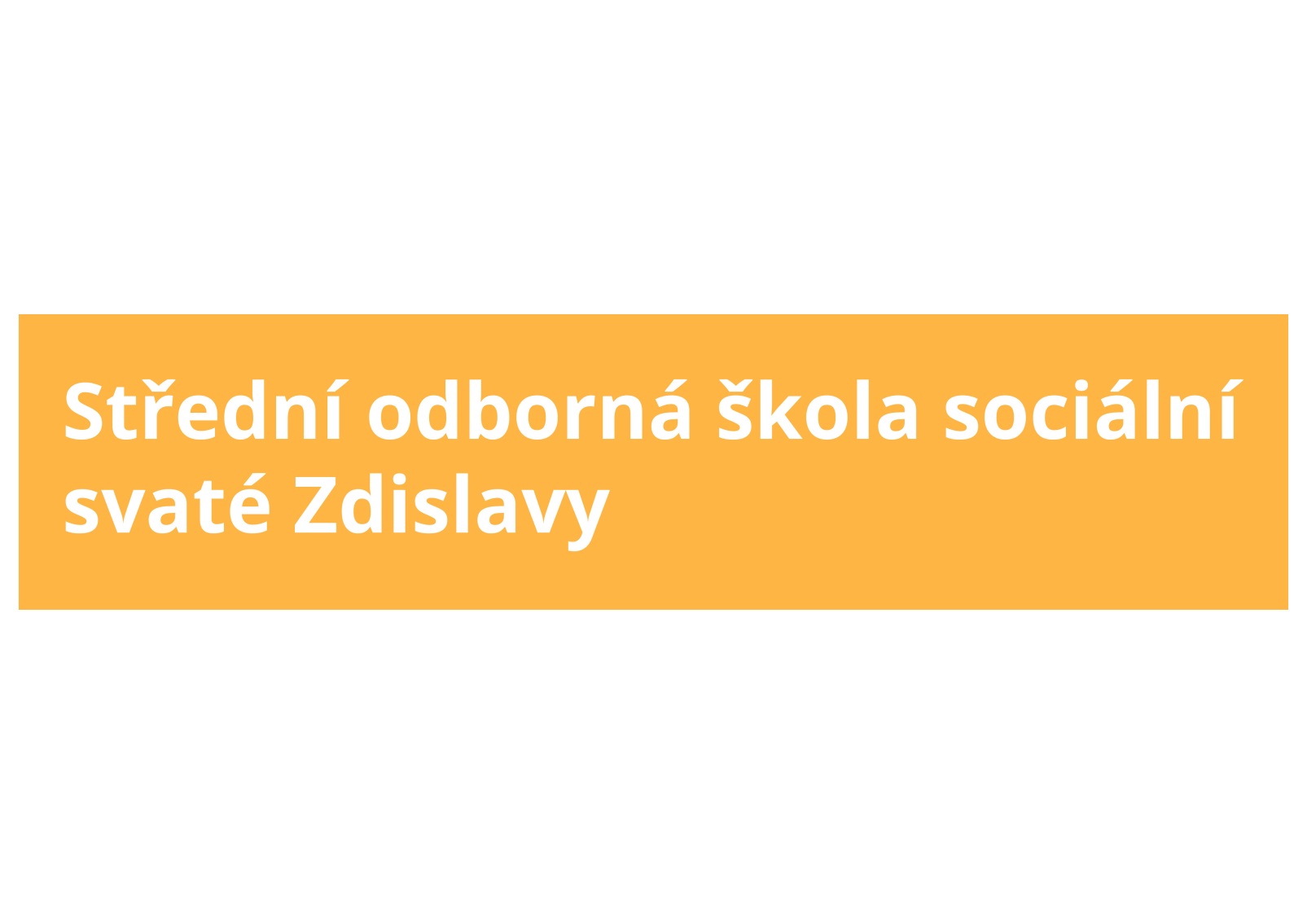 Výroční zpráva o činnosti školyŠkolní rok 2016/2017www.skolajecna.czOBSAHI.	Základní údaje o škole	11.	Přesný název školy	12.	Ředitel a statutární zástupce ředitele, jejich e-mail a telefon	13.	Webové stránky školy	14.	Činnost, kterou právnická osoba vykonává a jejich cílová kapacita	15.	Obory vzdělání a vzdělávací programy	16.	Změny ve skladbě oborů vzdělání / vzdělávacích programů	17.	Místo poskytovaného vzdělávání	28.	Stručná charakteristika  školy a materiálně technického vybavení	29.	Školská rada – datum ustanovení, seznam členů	3II.	Pracovníci školské právnické osoby	41.	Pedagogičtí pracovníci	42.	Nepedagogičtí pracovníci školy	8III.	Údaje o žácích a výsledcích vzdělávání	91.	Počty tříd a počty žáků	92.	Průměrný počet žáků na třídu a učitele	93.	Žáci s trvalým bydlištěm v jiném kraji	94.	Údaje o výsledcích vzdělávání žáků	105.	Výsledky maturitních zkoušek	106.	Přijímací řízení do 1. ročníků školního roku 2017/2018	117.	Vzdělávání cizinců a příslušníků národnostních menšin	118.	Speciální výchova a vzdělávání, integrace žáků	119.	Vzdělávání nadaných žáků	1210.	Ověřování výsledků vzdělávání	1211.	Školní vzdělávací programy	1412.	Jazykové vzdělávání a jeho podpora	14IV.	Aktivity školy a prezentace školy na veřejnosti	151.	Výchovné a kariérní poradenství	152.	Prevence rizikového chování – sociálně patologických jevů (SPJ)  a protidrogová prevence	163.	Pracovní skupina pro duchovní péči	164.	Ekologická výchova a environmentální výchova	175.	Multikulturní výchova	186.	Výchova k udržitelnému rozvoji	187.	Školy v přírodě, vzdělávací a poznávací zájezdy, sportovní kurzy	188.	Mimoškolní aktivity (aktivity nesouvisející s výukou)	209.	Soutěže	2010.	Mezinárodní spolupráce a zapojení právnické osoby do mezinárodních programů	2011.	Spolupráce právnické osoby s partnery	2112.	Další aktivity, prezentace	22V.	Údaje o výsledcích inspekční činnosti ČŠI a výsledcích kontrol	231.	Výsledky inspekční činnosti provedené Českou školní inspekcí ve školním roce 2016/2017	232.	Výsledky jiných inspekcí a kontrol ve školním roce 2016/2017	23VI.	Zpráva o hospodaření za rok 2016	24VII.	Poděkování	26Seznam příloh:Příloha č. 1: Učební plán – školní vzdělávací program: Sociální činnost, obor vzdělání: 75-41-M/01 Sociální činnostPříloha č. 2: Učební plán - školní vzdělávací program: Veřejnosprávní činnost, obor vzdělání: 68-43-M/01 Veřejnosprávní činnostZákladní údaje o školePřesný název školydle zápisu v rejstříku škol MŠMT k 31. 8. 2015Škola je do školského rejstříku zapsána s účinností od 29. 4. 2006 jakoStřední odborná škola sociální svaté Zdislavyprávní forma – školská právnická osobaIdentifikační číslo: 0045768561Rezortní identifikátor: 600004902Zřizovatel: Česká provincie Kongregace Dcer Božské Lásky, Rooseveltova 47, 746 01 OpavaŘeditel a statutární zástupce ředitele, jejich e-mail a telefon ředitelka: Mgr. Marie Šiková	(jmenovaná ředitelkou školy od 1.1 2017)		telefon:	222 520 411		e-mail:	skolajecna@skolajecna.czstatutární zástupce: PhDr. Lenka Tuzarová	 		(30. 7. – 31. 12. 2016 pověřena také výkonem činností, které náleží řediteli)		telefon:	224  943 108	e-mail:	skolajecna@skolajecna.czWebové stránky školywww.skolajecna.czČinnost, kterou právnická osoba vykonává a jejich cílová kapacita střední odborná škola, celková kapacita 270 žáků (pro obory sociální činnost, veřejnosprávní činnost).Obory vzdělání a vzdělávací programy které škola vyučuje, a jsou zařazeny ve školském rejstříkuZměny ve skladbě oborů vzdělání / vzdělávacích programů oproti školnímu roku 2015/2016:a. nové obory / programy: nemámeb. zrušené obory / programy: nemámeMísto poskytovaného vzdělávání Praha 2, Ječná 33(vlastník objektu: Česká provincie Kongregace Dcer Božské Lásky)Stručná charakteristika  školy a materiálně technického vybavení Škola je umístěna ve dvou spojených budovách, k nimž přiléhá z jedné strany upravený venkovní areál, kde mohou studenti pobývat v hodinách svého volna.Vzhledem k lokalitě školy v centru města a velkému pohybu osob v budově je zajištěno zvýšení bezpečnosti umístěním vstupního bezpečnostního zařízení ve vestibulu školy – turnikety, vstup je pro studenty možný přes ISIC karty. Všechny učebny školy (19) jsou velmi dobře vybaveny. Dvě učebny mají interaktivní tabuli, 19 učeben je vybaveno dataprojektorem s možností připojení na PC. Ve všech učebnách je možno použít zpětný projektor, TV, DVD přehrávač a video. V učebně výpočetní techniky je v současné době 19 PC. Jedna menší učebna s kapacitou 16 míst je vybavena 16 PC s možností připojení na Internet. Slouží především k výuce cizích jazyků. 2 odborné učebny jsou využívané při výuce pečovatelství, jsou vybavené modely polohovacích lůžek, moderním nábytkem a zařízením pro odbornou výuku především oboru sociální činnost. Další velká učebna vybavena 29 PC slouží především pro výuku odborných předmětů oboru veřejnosprávní činnost. Dále máme 1 učebnu psychologie, která je využívána v rámci setkávání na třídnických hodinách, pořádání seminářů aj. 1 učebna je využívaná pro výuku výtvarné výchovy, 1odborná učebna pro výuku chemie a fyziky a je zde i malá laboratoř. Ve škole je pro potřeby výuky bohatá videotéka a CD nosiče. V knihovně mají žáci i vyučující k dispozici nejen odbornou, ale i beletristickou literaturu a literaturu s duchovní tematikou. Většina titulů je v papírové formě, pořizujeme i knihy elektronické a audioknihy, žáci si mohou půjčit i některé tituly, které jsou připraveny ve čtečkách knih. Zaměřujeme se, aby byly v nabídce k vypůjčení tituly z povinného kánonu literatury k maturitním zkouškám. Také je zde možnost práce na 3 počítačích s připojením na internet. Žáci mají k dispozici malou studovnu s možností práce na 6 počítačích, s připojením na internet i mimo výuku. Na dvoře mají žáci k využití v době volna a při dobrém počasí pingpongový stůl, stolní fotbálek.K výuce je možné využít 3 přenosné dataprojektory a 10 notebooků. 2 notebooky jsou k dispozici k zapůjčení pro žáky s SPU po doporučení pedagogicko psychologické poradny. Dva notebooky jsou zabudované ve školním stole v uč.č.5, 6.V budově školy je krásná kaple, která slouží nejen k liturgickým, ale i ke kulturním i jiným akcím školy, např. k předávání maturitních vysvědčení, imatrikulaci žáků prvních ročníků, školním akademiím, přednáškám apod. Její součástí je oddělená menší adorační kaple, která slouží výhradně k modlitbě. V adorační kapli jsou umístěny relikvie – kapka krve svatého Jana Pavla II., ostatky svaté Zdislavy, relikvie 3. stupně Drinských mučednic sester Kongregace Dcer Božské Lásky. Kůr je využíván při výuce hudební výchovy a také ke zkouškám školního sboru. Je zde instalováno pianino a varhany.Chodby školy a učebny jsou vyzdobeny pracemi žáků. Pro informaci žáků slouží několik nástěnek různě zaměřených, některé s duchovní tematikou.Sborovny a pracovny jsou standardně a účelně vybaveny. Vyučující mají nepřetržitý přístup k PC a internetu na 17 počítačích. Dále je pro potřeby učitelů 19 notebooků, které si mohou vypůjčit i pro práci domů.Ve škole je umožněno bezdrátové internetové připojení, což umožňuje lepší využití moderní techniky pro studenty i vyučující. Vlastní tělocvičnu škola nemá, smluvně je využívána tělocvična TJ Sokol Pražský v Žitné ulici č. 42, 120 00 Praha 2.Školská rada – datum ustanovení, seznam členůV souladu se zákonem 561/2004 Sb., § 167 a § 168 Školského zákona byla ustanovena školská rada k datu 30. 11. 2005 s účinností od 1. 12. 2005.Poslední volby do školské rady na další tříleté funkční období proběhly 19. 9. 2016.Výsledky voleb: zástupce zákonných zástupců a zástupce zletilých žáků -  paní Lenka Štanclová zástupce pedagogů - Mgr. Vojtěch Šika za zřizovatele Mgr. Hana BenešováŠkolská rada zasedala dne 12. 10. 2016 kde:1. se seznámila s povinnostmi a jednacím řádem školské rady, schválila upravený jednací řád2. zvolila Mgr. V. Šiku předsedou šk. rady3. schválila výroční zprávu o činnosti školy za školní rok 2015/20164. seznámila se s finanční situací školy, výsledky jednání na Arcibiskupství5. byla seznámena se závěry ze zprávy ČŠI, která proběhla ve šk. roce 2015/16Pracovníci školské právnické osoby Pedagogičtí pracovníci počty osob kvalifikovanost pedagogických pracovníků další vzdělávání pedagogických pracovníkůjazykové vzdělávání a jeho podporaNepedagogičtí pracovníci školy počty osob další vzdělávání nepedagogických pracovníkůÚdaje o žácích a výsledcích vzdělávání Počty tříd a počty žáků denní vzdělávání Změny v počtech žáků/studentů v průběhu školního roku přerušili vzdělávání:			 2nastoupili po přerušení vzdělávání:	 0přijetí do vyššího ročníku		 	 3sami ukončili vzdělávání (zanechali)	15vyloučeni ze školy:			 0nepostoupili do vyššího ročníku: 	 5 z toho nebylo povoleno opakování: 0přestoupili z jiné školy:		 	 24přestoupili na jinou školu:		 11jiný důvod změny (uveďte jaký):odchod pro neprospěch	  2vzdělávání při zaměstnání (uvádějte údaje ze zahajovacích výkazů)nerealizujemePrůměrný počet žáků na třídu a učiteledenní vzděláváníŽáci s trvalým bydlištěm v jiném krajiÚdaje o výsledcích vzdělávání žáků(po opravných zkouškách a doklasifikaci)Výsledky maturitních zkoušekPřijímací řízení do 1. ročníků školního roku 2017/2018Vzdělávání cizinců a příslušníků národnostních menšin6 žákyň – Ukrajina1 žákyně – Rusko1 žákyně -  Kazachstán1 žákyně – Polsko1 žákyně – Konžská republikaŽáci mluví česky a nemají větší problém s porozuměním vzhledem k tomu, že na území ČR již navštěvovali předchozí školu. Pokud se jedná o žáky, kteří jsou v ČR krátkou dobu (především žáci 1. ročníků) a jejich znalosti češtiny nejsou dostačující, je jim přiznána pedagogická podpora a individuálním přístupem jsou podporováni ke zvládnutí učiva a zlepšení komunikačních schopností v češtině.Všichni tito studující mají možnost navštěvovat v rámci aktivit Domu dětí a mládeže kroužek českého jazyka, který je určen pro cizince. Speciální výchova a vzdělávání, integrace žákůV tomto školním roce bylo na základě doporučení pedagogicko psychologických poraden individuálně integrováno v běžných třídách 31 žáků se speciálními vzdělávacími potřebami,  	25 žáků se zdravotním postižením, 6 žáků s e znevýhodněním souvisejícím s kulturním prostředím, sociálním zázemím apod. Úzce spolupracujeme a registrované problémy a potřeby žáků konzultujeme s PhDr. Bernardovou z Křesťanské pedagogicko pedagogické poradny, s odborníky z Pedagogicko psychologické poradny pro Prahu 1, 2 a 4 a Mgr. Benoniovou ze Speciálního poradenského centra na Praze 2, event. dalšími odborníky. Využíváme vzdělávacích akcí a školení pro učitele a výchovné poradce, které poradny organizují.Ve škole pracoval jeden výchovný poradce, spolupracoval se všemi výše uvedenými poradnami, také s jednotlivými učiteli a třídními učiteli. Pro 8 žáků byl vypracován Individuální vzdělávací plán. Při jeho sestavování vycházíme především z doporučení příslušné poradny, ale také požadujeme úzkou spolupráci rodičů a žáka. Výuku v jednotlivých předmětech upravujeme dle individuálních možností žáka, např. zohledněním potřeby delší časové dotace pro prověřování znalostí, nabídnutím technických pomůcek – práce s notebookem, diktafonem, využíváním dvojích učebnic, umístěním výuky ve vhodné učebně /nižší patro/ apod. V případě potřeby využíváme služeb dalších zařízení státní správy a nestátních či církevních organizací. Pro 4 žáky byl vypracován Plán pedagogické podpory. Vzniká především u žáků 1. ročníků, kdy učitelé posoudí (během prvních měsíců), že nestačí zohlednění individuálních vzdělávacích potřeb žáka při vzdělávání.PPP i IVP jsou průběžně aktualizovány. U PPP nejpozději 3 měsíce od zahájení poskytování podpůrných opatření. Jestliže nevedou k naplnění stanovených cílů, doporučí škola zletilému žákovi nebo zákonnému zástupci žáka využití poradenské pomoci školského poradenského zařízení.Během školního roku se setkáváme i se žáky ze znevýhodněného sociokulturního prostředí. Začleňování některých je zcela bezproblémové. Spíše výjimečně se setkáváme s problémy, které dle naléhavosti co nejdříve řešíme.Vzdělávání nadaných žákůNadané žáky, jejichž nadání by bylo potvrzeno na základě vyšetření PPP, nemáme.Individuální přístup, který vede k rozvoji nadání u vytipovaných jedinců, zahrnuje následující: - práce s texty rozšiřující učivo v hodinách, během opakování nebo v rámci samostudia, případně jako součást domácí přípravy, - rozšířená doporučená literatura, video, CD, DVD, internet- návštěva nepovinných předmětů a zájmových útvarů- účast na mimoškolních a mimo vyučovacích akcích – soutěže, výstavy, přednášky, konference, pobyty v zahraničí.V tomto režimu se u nás v tomto školním roce žáci s mimořádným nadáním nevzdělávali. Ověřování výsledků vzděláváníPracovní skupina pedagogů pro autoevaluaci spolupracuje s ředitelkou školy. Byl zpracován plán a kritéria vlastního hodnocení školy. Tento plán byl schválen pedagogickou radou a výsledky plnění budou podkladem k vytvoření evaluační zprávy. SCIO testy, projekt VEKTOR  4. ročníky:Ve srovnání s ostatními školami podobného typu, které se testování účastnily, dosáhli naši žáci níže uvedených hodnot průměrného skupinového percentilu. Průměrný skupinový percentil vyjadřuje postavení naší školy v rámci daného předmětu ve srovnání s ostatními školami srovnatelného typu, které se testování účastnily. Dotazník žáka – výsledkyInformace získané prostřednictvím dotazníku žáka byly využity samotnými vyučujícími, třídními učitelkami, výchovnými poradkyněmi i vedením školy k hodnocení a zkvalitnění pedagogické činnosti.Schůzky zástupců tříd s vedením školyse konají minimálně 2x ročně. Zde se mají možnost zástupci tříd otevřeně vyjadřovat k jakémukoli dění ve škole, a to jak k organizaci výuky, tak k výuce jednotlivých pedagogů. Přítomny jsou zástupkyně ředitelky a případně i paní ředitelka. Připomínky, přání a náměty jsou dle možností neprodleně řešeny.Anketa spokojenostiKoncem školního roku dostali žáci opět možnost vyjádřit své názory a postřehy v „Anketě spokojenosti“. Žákům bylo umožněno vyjádřit se k různým situacím a záležitostem např. líbilo se, nelíbilo se, mělo by se řešit, celkový pocit spokojenosti. Anketní lístky měli žáci podepsat, ale většinou odpovídali anonymně.V odpovědích převažovala spíše spokojenost s celkovým klimatem školy. Z programů uplynulého školního roku hodnotili žáci jako velmi podařené zejména: odborné exkurze, programy se školním kaplanem, mše v katedrále, dále preventivní programy realizované externími lektory z KPPP, adventní soutěž ve výzdobě tříd, výzdoba vánočních stromů v katedrále, adventní zájezd do Drážďan, Vídně, Osvětimi, adaptační kurzy, pečení a párky v rohlíku jako podporu charitativních projektů Důstojný život a Adopce na dálku, přednášku s besedou HIV je tvá volba, sex a vztahy (ACET), zprostředkování exkurzí. Kladně hodnocen byl i lyžařský a vodácký kurz. Na otázky mapující spokojenost ve třídě a vztahy ve třídním kolektivu odpovídali žáci většinou pozitivně, vztahy hodnotili jako kladné, vyrovnané. Většina žáků byla též spokojena s výukou, nejvíce pozitivně hodnotili odborné předměty.  Školní vzdělávací programyOd školního roku 2010/11 realizujeme nové Školní vzdělávací programy pro obor sociální činnost a obor veřejnosprávní činnost. V letošním roce proběhly dílčí úpravy a aktualizace, týkající se hodinových dotací pro jednotlivá témata, zlepšení mezipředmětových propojení a vztahů, doplnění projektů apod. Byly konzultovány se sociálními partnery, se zřizovatelem, školskou radou. Byly schváleny ředitelkou školy. Získali jsme dvě nová pracoviště pro odbornou praxi. Jazykové vzdělávání a jeho podpora	Na naší škole probíhá výuka cizích jazyků ve všech ročnících. V oboru veřejnosprávní činnost je součástí výuky výuka dvou cizích jazyků. Nabídka je širší, ale dle zájmu žáků probíhá výuka anglického a německého jazyka (1., 3., 4. ročník), v současném druhém ročníku výuka ruského jazyka. V oboru sociální činnost probíhá výuka jednoho jazyka, většinou žák pokračuje v jazyce, který se učil na základní škole, všichni žáci (kromě 1)) absolvovali výuku anglického jazyka.Další jazyk nebo i zlepšení jazyka vyučovaného mohou žáci v rámci nabídky činnosti Domu dětí a mládeže. Nabízené kroužky mají různé zaměření (konverzace, procvičování gramatických jevů) a různou úroveň náročnosti. V nabídce je také kroužek čeština pro cizince, který mohou navštěvovat cizinci pro zlepšení jazykové znalosti českého jazyka. V  nabídce je i možnost výuky znakového jazyka, který mohou žáci využít při práci se sluchově postiženými.Aktivity školy a prezentace školy na veřejnostiVýchovné a kariérní poradenstvíVe škole nepůsobí psycholog, který je zaměstnancem školy. Výchovné poradenství a spolupráci s žáky, rodiči případně zástupci PPP zajišťují: Mgr. M. Šiková, Bc. M. Zákostelná – výchovné poradkyně v úzké spolupráci se skupinou školních metodiků prevence.Významné místo při výchově žáků patří i školnímu kaplanovi naší školy P. A. Barbero.Primární prevence probíhá ve spolupráci s KPPP formou programu Posilování pozitivních životních postojů a hodnot.Cílem projektu Adaptační kurzy pro první ročníky je usnadnění náročného přestupu na střední školu, vytvoření zdravého a soudržného prostředí třídního kolektivu. Problematice výchovného poradenství je věnovaná značná pozornost. Vzhledem k menšímu počtu žáků se nám daří vytvářet rodinnou atmosféru, o potřebách a potížích žáků máme dobrý přehled. Máme možnost věnovat se žákům individuálně, včas podchytit jejich problémy a nabízet pomoc v řešení.Žákům i rodičům jsou výchovné poradkyně k dispozici každou středu odpoledne, dále během třídních schůzek a konzultačních hodin jiných pedagogů a v případě potřeby také po domluvě kdykoliv jindy. Samozřejmostí je úzká spolupráce s třídními učiteli a ostatními pedagogy. Je-li potřeba, řešíme nevelké výchovné problémy hned (domluva, návrh alternativních opatření, individuální rozbory situace a vyvození závěrů), při větších problémech svoláváme výchovnou komisi, které se zúčastní žák i zákonný zástupce a společně hledáme nejlepší řešení a navrhujeme opatření. Tato jsou pak projednávány s ředitelkou školy a v pedagogické radě. V tomto školním roce proběhlo 6 výchovných komisí, problémy se vždy podařilo upokojivě vyřešit.V tomto školním roce jsme opět kladli důraz na prohloubení práce třídních učitelů s žáky v rámci třídnických hodin, především u žáků prvních ročníků. Třídní učitelé mají k dispozici brožurku, kde mají návrh na vedení třídnických hodin a aktivity, podporující prohlubování koheze třídy, spolupráci a lepší sociální vnímání i soužití. Chceme v tomto nastavení pokračovat.Velmi se nám osvědčila spolupráce s KPPP v Praze 8, proto ji dle potřeby hojně využíváme. Dále v této oblasti spolupracujeme s dalšími psychology a jinými odborníky podle volby žáků a jejich rodičů.V oblasti kariérového poradenství žákům nabízíme:průběžné informování o možnostech dalšího uplatnění studentů (informační materiály, individuální pohovory, informace na nástěnkách)ve spolupráci s učitelkami odborných předmětů zajišťování exkurzí na různá pracovištěpředávání informací poskytovaných jednotlivými vyššími i vysokými školamipředávání informací o možnostech uplatnění absolventů na trhu práce.Výchovné působení školy je zaměřeno na tradiční křesťanské hodnoty.Snažíme se žáky vést k reálnému životu, vychovávat je k toleranci, přátelství a spolupráci. Formujeme žáky k úctě a odpovědnosti k sobě samým i bližním, podporujeme u žáků smysl pro povinnost, respekt k řádu a svobodě jednotlivce. Prevence rizikového chování – sociálně patologických jevů (SPJ) 
a protidrogová prevenceV oblasti prevence rizikového chování působí na naší škole pracovní skupina ve složení Mgr. Olga A. Gabrielová, RNDr. Barbora Zákostelná, Ph.D., Mgr. Alena Ryplová a Bc. Vojtěch Šika.Programy prevence rizikového chování jsou rovnoměrně rozloženy po celou dobu studia.Metodička prevence a výchovná poradkyně ve spolupráci s třídními učiteli a ostatními pedagogy realizují řadu preventivních programů a aktivit.Prevence začíná v 1. ročníku adaptačními kurzy. Adaptační kurzy jsou zaměřeny na sebepoznání a poznání nově vzniklého třídního kolektivu, jsou zaměřeny na spolupráci ve skupině a na adaptaci na nový typ studia. V tomto školním roce proběhl ve spolupráci se SOŠS v termínu 12. 9. – 14. 9. 2016 v Doksech. Programu se zúčastnilo 40 žáků SOŠS. Na adaptační kurzy plynule navazuje dvouletý program primární prevence „Posilování pozitivních životních postojů a hodnot“. Tento program je realizován Křesťanskou pedagogicko - psychologickou poradnou v Praze 8 (KPPP), probíhá v 1. a 2. ročníku ve dvou cyklech. V 1. ročníku je program zaměřen na posilování vztahů ve třídním kolektivu a mapování vztahů ve třídě. Ve 2. ročníku je tento program zaměřen na protidrogovou prevenci. Ve škole program zajišťují peer aktivistky vyškolené KPPP. S koncepcí preventivního programu i službami poskytovanými KPPP seznámila rodiče žáků prvních ročníků ředitelka KPPP PhDr. Ivana Bernardová a dále školní metodička prevence Mgr. Olga A. Gabrielová a výchovná poradkyně PhDr. Lenka Tuzarová.Již několik let se naši žáci s úspěchem zapojují do různých charitativních sbírek – Tříkrálová sbírka Nově jsme začali podporovat jinou ukrajinskou seniorku, osmdesátiletou paní Vasylynu. K tomuto účelu se nám osvědčily dobročinné akce, při kterých někteří učitelé a žáci připraví pro ostatní pohoštění za zcela dobrovolný příspěvek. Akce tohoto druhu pomáhají vytvářet pozitivní sociální klima ve škole i pocit sounáležitosti. Nabídku preventivních programů doplňuje činnost Domu dětí a mládeže. Činnost DDM je zaměřena na pravidelné vzdělávací a volnočasové aktivity a na příležitostné akce jako např. adventní zájezd do Regensburgu.Pracovní skupina pro duchovní péčiNa škole působí pracovní skupina pro duchovní oblast pod vedení sestry Kristýny (Mgr. Hruškové) ve složení: P. Andrea Barbero (školní kaplan), Bc. L. Obrusníková, Mgr. H. Benešová, RNDr. H. Holcová, PhDr. D. Šumberová, Mgr. K. Karpf. Většina členů pracovní skupiny jsou držiteli kanonických misí. Pro každou třídu realizován 2x za školní rok dopolední blok s duchovním programem, na kterém se podíleli školní kaplan P. Andrea Barbero ve spolupráci se sestrou Klárou (Bc. Lýdie Obrusníková). Studentům i pedagogům byly nabízeny akce a programy s duchovním zaměřením – přednášky, duchovní setkání pro konkrétní skupiny (pro učitele, pro dívky určité věkové kategorie apod.).Školní kaplan a členové pracovní skupiny pro duchovní oblast žákům průběžně předávali informace o těchto akcích. K doplnění informací v duchovní oblasti slouží rozšířené nástěnky s informacemi o církevních svátcích, významných osobnostech církevního či řeholního života, zamyšlení nad různými oblastmi a problémy denního života z duchovního pohledu atd.Žákům i učitelům je k dispozici schránka na vyjádření názorů, postřehů nebo prosbu o modlitbu. Řádové sestry nabízely možnost zapojit se do společných modliteb díků, chvály i proseb.V průběhu školního roku se dále uskutečnily tyto akce s duchovní tématikou:na začátku a na konci školního roku mše sv. v kostele sv. Apolináře v adventní době jsme se dvakrát týdně scházeli ke zpěvu rorátů ve školejedenkrát týdně probíhala pravidelná mše svatá ve školní kapli a dále při vybraných příležitostech církevního roku:k poctě P. Marieke svátku sv. Ludmily, patronky církevních školk patronu naší školyna svátek všech věrných zemřelých „Dušiček“před Vánocemi společná mše sv. v kostele sv. Apolinářepři příležitosti svátku Zjevení Páně (Tří králů)dále mše svatá na Popeleční středuv době postní společná Křížová cesta v kapli naší školyprogram duchovní obnovy se školním kaplanem pro studenty v klášteře sester trapistek v Poličanechpoznávací a studijní zájezd po stopách Matky Františky Lechnerové – zakladatelky řádu Dcer Božské Lásky do Vídně a MariazellCharitativní akce:Důstojný život – ukrajinskou seniorku, osmdesátiletou paní Vasylynu.Tříkrálová sbírka – žáci vybrali 10 473 KčČeský den proti rakovině – „Květinový den“ ve spolupráci s CSZŠ Jana Pavla II., zapojeno 28 dvojic, celkový výtěžek 123 600 Kč (SOŠS 75.395 KčK doplnění informací v duchovní oblasti slouží rozšířené nástěnky s informacemi o církevních svátcích, významných osobnostech církevního či řeholního života, zamyšlení nad různými oblastmi a problémy denního života z duchovního pohledu atd.Žákům i učitelům je k dispozici schránka na vyjádření názorů, postřehů nebo prosbu o modlitbu. Řádové sestry nabízely možnost zapojit se do společných modliteb díků, chvály i proseb.Ekologická výchova a environmentální výchovaEnvironmentální výchova ve výuce i provozu školy je realizována formou dlouhodobého školního programu EVVO a jeho krátkodobého realizačního plánu. Vychází z požadavků RVP a je zakotvena jednak v charakteristice školy, rozpracována v ŠVP, ve výchovně-vzdělávacích strategiích, v průřezových tématech (vyučovací předměty, akce školy), v učebním plánu, v učebních osnovách, v autoevaluaci školy apod. Pomáhá žákům získat nejen vědomosti a konkrétní dovednosti, ale především vede k získání postojů a hodnot: k vnímání života jako nejvyšší hodnoty. Vede k odpovědnosti ve vztahu k biosféře, k ochraně přírody a přírodních zdrojů, k pochopení významu a nezbytnosti udržitelného rozvoje jako pozitivní perspektivy dalšího vývoje lidské společnosti. Podněcuje aktivitu, tvořivost, toleranci, vstřícnost a ohleduplnost ve vztahu k prostředí, přispívá k utváření zdravého životního stylu a k vnímání estetických hodnot prostředí, vede k angažovanosti v řešení problémů spojených s ochranou životního prostředí, vede k vnímavému a citlivému přístupu k přírodě a přírodnímu a kulturnímu dědictví.Ekologická výchova je realizována několika způsoby – začleněním do předmětů (průřezová témata) jako je biologie a ekologie, chemie, fyzika, dále předmětů odborných (pečovatelství, základy pedagogiky, právo, ekonomika, psychologie), ale i předmětů všeobecně vzdělávacích např. křesťanská nauka a základy společenských věd. Každoročními celoškolními „projekty“ - akcemi, celoročními „projekty“ - akcemi, propojením mezipředmětových vztahů v rámci vyhlášených celoročních témat. Je součástí výuky pro všechny žáky, promítá se i do zájmového vzdělávání, mimoškolní výchovy žáků.Běžnou součástí výuky jsou exkurze do botanické zahrady, přednášky a filmová představení s ekologickými tématy, ale také pobyty v přírodě se zaměřením na poznávání přírody – vytváření pozitivních vztahů k přírodě, turistiku, sport a primární prevenci sociálně patologických jevů. Snažíme se o ekologicky šetrný provoz školy (třídění odpadu, používaní recyklovaných materiálů, při nákupu pomůcek, spotřebičů je jedním z aspektů výběru ekologická šetrnost a úspornost apod.)Multikulturní výchovaRealizace multikulturní výchovy se děje prostřednictvím předmětů Křesťanská etika, Psychologie, Sociální zabezpečení, Sociální politika, Občanská nauka aj., v rámci programu třídnických hodin, v rámci duchovní obnovy. Mnohé z akcí pořádaných školou mají téma, které souvisí s multikulturní výchovou, prevencí rasizmu a xenofobie. Žáci jsou vedeni k vstřícnému přístupu a respektování odlišností spolužáků, kteří jsou cizinci, příslušníci menšin a jiného náboženského vyznání. Aktivně se hlásíme k boji proti holocaustu, totalitě a násilí.Výchova k udržitelnému rozvojiZde je souvislost s ekologickou výchovou (viz bod č. 3). Důležitější než jednotlivé nárazové akce je trvalé a důsledné vedení studentů k uplatňování šetrného chování a vztahu k přírodě v běžném životě. Jde např. o třídění odpadu. Separování odpadu se stalo běžnou součástí chování žáků ve škole. Celá výchova je směrována nejen k úctě a šetrnému přístupu k přírodnímu prostředí, ale také k úctě k člověku, k utváření vztahů důvěry, vzájemné pomoci, pochopení a toleranci. Školy v přírodě, vzdělávací a poznávací zájezdy, sportovní kurzyAkce školykurzy pro žáky 1. ročníků -  sportovně preventivní program v Doxechvzdělávací zájezd do Polska Osvětim, Wieliczka, Wadovice,…seznámení s knihovnami, 1. ročníkS archeologií do středověku, Muzeum Hlavního města Prahy, 2. ročníkŠkola mladých archeologů, Muzeum Hlavního města Prahy, 1. ročníkKeltové, Muzeum Hlavního města Prahy, 1. ročníkVeletržní palác NG – umělecké směry  20. století, 4. ročníkPamátník hrdinů heydrichiády – prohlídka s komentářem a film o atentátu, 3. ročníkadventní zájezd - Drážďany - vybraní zájemcizájezd do Osvětimi – vybraní zájemciPo stopách Matky Františky Lechnerové – studijní a poznávací zájezd - Vídeň Mariazell, vybraní zájemciNárodní divadlo - komentovaná prohlídka, 3. ročníkDům Evropské unie – program pro studenty o EUvýlet za památkami a historií Kutné Hory – komentované prohlídky Sedlecké katedrály, Kostnice a Vlašského dvora – 3. ročníkPamátník Karla Čapka, Strž u Dobříše – komentovaná prohlídka a film –  3. ročník  Betlémská kaple – komentovaná prohlídka, 1. ročníkSázavský klášter – komentovaná prohlídka, 1. ročníkBeseda s biskupem V. Malým v rámci vizitace na CSZŠ, vybrané ročníkyadventní soutěž ve výzdobě tříd Tříkrálová sbírka slavnostní imatrikulace žáků 1. ročníkůškolní maturitní plespsychologická olympiáda, Český den proti rakovině – ve spolupráci CSZŠ – celkem 30 dvojicnávštěva vesničky SOS – 2. ročníkysociální zařízení Domov sv. Rodiny – 3. ročníkymateřská školka sv. Augustinapřednáška – Pěstounská péče – 4. ročník „HIV je tvá volba“ – přednáška lektor ACETexkurze do Národního památníku na Vítkově, program „Legionáři a vznik republiky“ - 3. ročníkdivadelní představení – v rámci KMD 6 představení za rok pro zájemce	Charitativní akceDůstojný život – podpora ukrajinské seniorkyTříkrálová sbírka – výtěžek 10.473 KčČeský den proti rakovině – „Květinový den“ ve spolupráci se SOŠS svaté Zdislavy, zapojeno 30 dvojic, celkový výtěžek 123.600 KčSportovní akceVánoční turnaj ve volejbale – školní kolo, 29 žáků + tým učitelůLyžařský výcvikový kurz – 10 žáků (Herlíkovice v Krkonoších)Vodácký výcvikový kurz – 5 dní, 9 žáků – Vyšší Brod – Rožmberk - Český Krumlov - Zlatá Koruna – Boršov   Mimoškolní aktivity (aktivity nesouvisející s výukou)naši žáci mají možnost využít nabídky DDM při CSZŠ Jana Pavla II.Činnost Domu dětí a mládežeNabídka činnosti DDM při CSZŠ určena i pro ostatní žáky a studentyVe školním roce 2016/2017 se realizovaly hlavně tyto aktivity :Přípravné kurzy k maturitě: český jazyk a literatura,  odborné předměty, společenské vědy Jazykové kurzy a konverzace – anglický a německý jazyk;  příprava k maturitě a příprava k absolutoriuČeština pro cizinceKulturní kroužek – návštěvy výstav, galerií a muzeí; tvorba článků o školním dění do školního časopisu, recitace a přednes uměleckých textůŘízené samostudium – pomoc se školní přípravou pod vedením pedagoga. Zvláště využíváno studenty 1. ročníku a studenty se speciálními potřebami.Byl také žáky využíván kroužek Matematika pro začátečníky.Soutěže Naši žáci se zúčastnili některých soutěží. Vycházeli zejména za zájmu oblasti a předmětů českého jazyka a literatury, Základy společenských věd, ekonomické předměty aj. Většinou dosáhli hezké umístění.Celostátní soutěž fiktivních firem: Regionální veletrh FIF: 1 třída 4. místo a čestné uznání CEFIF. Mezinárodní spolupráce a zapojení právnické osoby do mezinárodních programů Spolupráce právnické osoby s partneryZaměstnavatelé, asociace, profesní organizace, ÚP, aj.Práce školy je velmi úzce spjata s Kongregací Dcer Božské Lásky, která je naším zřizovatelem, zástupci pořádají pravidelná setkání s žáky i pedagogy.Dále spolupracujeme a zúčastňujeme se akcí Asociace poskytovatelů sociálních služeb, Asociace ředitelů církevních škol, České asociace sester, spolupracujeme s Pedagogickou fakultou UK – jsme škola fakultní, Arcidiecézní charitou Praha, hospicovým hnutím aj.Žáci druhých ročníků obou studijních zaměření i oborů se seznamují v rámci exkurzí s celou řadou sociálních zařízení – pro děti, seniory a handicapované.Žáci 3. ročníku oboru Veřejnosprávní činnost mají možnost v průběhu odborné praxe souvislé poznat činnost různých resortů státní správy a samosprávy a účastnit se pracovních porad a zasedání v přirozeném prostředí Magistrátu, městských, místních a obecních úřadů, finančních, živnostenských, statistických a katastrálních úřadů, úřadů práce, správy sociálního zabezpečení, celní správy, zdravotních pojišťoven, referátů jednotlivých ministerstev, cestovních i realitních kanceláří, sekretariátů státních podniků i soukromých firem a jiných institucí státní i veřejné správy a samosprávy.Žákům 3. ročníku oboru Sociální činnost je zprostředkována odborná praxe v  prostředí sociálních, školských, zdravotnických a ostatních zařízení pro děti, dospělé a seniory, zdravé i handicapované klienty, ale i v jejich přirozeném domácím prostředí podle profilového zaměření žáků (např. denní stacionáře a denní centra pro osoby se zdravotním znevýhodněním, domovy pro osoby se zdravotním postižením, domovy pro seniory, centra rané péče, azylové domy, protidrogová centra, centra krizové intervence, nízkoprahová zařízení, mateřské a základní školy speciální, dětské domovy, střediska výchovné péče, pedagogicko-psychologické poradny, diagnostické a výchovné ústavy, speciálně pedagogická centra a další pracoviště sociálních odborů a oddělení sociální prevence obecních, městských a magistrátních úřadů).V rámci průběžné odborné praxe navštěvovali žáci 4. ročníku pečovatelského zaměření oboru Sociální péče tato pracoviště:Domov sv. Karla Boromejského, K Šancím 50, Praha 6 – ŘepyPalata – domov pro zrakově postižené, Na Hřebenkách 5, Praha 5MŠ sv. Augustina, Hornokrčská 3, Praha 4V rámci souvislé odborné praxe navštěvovali žáci 3. ročníků oboru Sociální činnost   další zařízení pro seniory, dětské i dospělé handicapované klienty (Domov sv. Rodiny, O. S. Nidar aj.).  Někteří žáci vyšších ročníků se zapojují do práce dobrovolníků v různých sociálních zařízeních.Škola nemá vlastní domov mládeže, ale mimopražští žáci využívají ubytování ve dvou křesťanských domovech: Křesťanský domov mládeže svaté Ludmily a Katolický domov studujících a v Domově mládeže Lovosická. V domovech mládeže mají zajištěno celodenní stravování, dohled a případnou pomoc při přípravě na školní výuku a nabídku činností dle zájmu žáků. Úzce spolupracujeme s vychovatelkami, zejména při plnění individuálních vzdělávacích plánů.Škola nemá vlastní jídelnu. Naši žáci však mohou využívat jiné školní jídelny v blízkosti školy: školní jídelna – Gymnázium, základní a mateřská škola pro sluchově postiženou mládež, Praha 2, Ječná 27 (2 minuty chůze), jídelna Křesťanského domova mládeže ve Francouzské ulici (10 minut), eventuálně v jídelně Katolického domova mládeže v Černé ulici. Další aktivity, prezentacePrezentační akce na pražských ZŠ s praktickými ukázkami první pomoci.Žáci naší školy se podíleli na vánoční výzdobě v katedrále sv. Víta, Vojtěcha a Václava výzdobou vánočního stromuÚdaje o výsledcích inspekční činnosti ČŠI a výsledcích kontrolVýsledky inspekční činnosti provedené Českou školní inspekcí ve školním roce 2016/2017V tomto školním roce neproběhly.Výsledky jiných inspekcí a kontrol ve školním roce 2016/2017Protokol o výsledku kontroly  plateb pojistného na veřejné zdravotní pojištění a dodržování ostatních povinností plátce pojistného - Č.j. VZP -16-03710854-S845Závěr: Ke dni kontroly nebyly zjištěny splatné závazky vůči VZP ČR ani jiné evidenční nedostatky Vzhledem ke změnám ve vedení školy byl při předávání agendy ředitelky školy opakovaně přítomen zástupce zřizovatelů. Předmětem kontroly byla aktuálnost, úplnost a archivace dokumentace školy.Zpráva o hospodaření za rok 2016Účetní období:                      1. 1. 2016 – 31. 12. 2016Hospodářský výsledek:         - 38.351,05 Kč        	Hospodaření školy s finančními prostředky v roce 2016 bylo uzavřeno účetní ztrátou 38.351,-Kč.  V hlavní činnosti byla evidována ztráta 39.536,91 Kč a z činnosti hospodářské zisk 1.185,86 Kč.Dle usnesení rady ŠPO byla účetní ztráta zúčtována v plné výši na vrub Rezervního fondu.	Celkové výnosy dosáhly 9.665 tis. Kč, ve srovnání s rokem 2015 - snížení  o 2,7% což činilo téměř 268tis.Kč.Celkové náklady činily 9.704 tis. Kč. Jejich snížení o 2,2% (221tis.Kč) bylo provázeno snahou zajistit vyrovnané hospodaření v souvislosti se snížením celkových finančních zdrojů. Hlavní složkou výnosů byly dotace MŠMT v celkové hodnotě 8.323tis.Kč. Provozní dotace ve výši 8.233tis.Kč byla proti roku předchozímu významně nižší o 7,3% (647tis.Kč) v důsledku trvajícího poklesu počtu studentů. Účelová dotace hlavního města Prahy v rámci programu „Vzděláváním ke zvýšení konkurenceschopnosti“ byla poskytnuta ve výši 90tis. Kč. Všechny dotační prostředky byly určeny pro krytí provozních nákladů školy a dotace byly plně vyčerpány.         	Studenti, rodiče a ostatní fyzické osoby darovali škole 357.167,-Kč, v čemž jsou také zahrnuty platby studentů na školní akce pořádané v rámci výuky v hodnotě 202.917,-Kč. Zřizovatelem školy byl poskytnut dar ve výši 300tis.Kč. Právnické osoby darovaly celkem 324.129,- (TTC MARCONI s.r.o. 300.000Kč, Tříkrálová sbírka 10.429,-Kč, Svatováclavská sbírka 10.700,-Kč, Hodinářství Bechyně s.r.o. 3.000,-Kč). Celkově byly dary meziročně nižší o 251tis. Kč. Fyzické a právnické osoby poskytly škole dary v celkové výši 981tis. Kč. V letošním roce byl čerpán nevyužitý dar r. 2015 ve výši 300tis. Kč. Celkově byly využity dary v hodnotě 1.281tis.Kč.	Tržby z prodeje služeb školy v rámci hospodářské činnosti plynoucí z provozu nápojového automatu dosáhly totožně jako v loňském roce 6tis.Kč. Výnosy hlavní činnosti tvoří zejména nově zavedené školné, na kterém bylo za 1. pololetí školního roku 2016/2017 vybráno 39tis.Kč. Ostatní výnosy jsou tvořeny převážně ze zúčtovaných odpisů majetku a v rámci čerpání daňové úspory r. 2014 došlo k čerpání Rezervního fondu ve výši Kč 1.357,- .        	Nejvyšší nákladovou položku tvořily v roce 2016 mzdové náklady prostředky včetně náhrad za pracovní neschopnost v částce 5.651tis. Kč. Tyto s ohledem na meziroční snížení o 0,5% zůstaly za účelem udržení úsporného režimu již opakovaně bez jakýchkoliv změn. Paralelně s tím nedošlo k žádnému posunu ani v oblasti sociálního a zdravotního pojištění, které činilo 1.881tis. Kč. Ve spotřebě materiálu v rámci provozu školy bylo i nadále udrženo úsporné nastavení a jeho celková nákladovost nepřesáhla 155tis. Kč. Nejvýznamnější položky této oblasti jsou kancelářské, čistící a hygienické potřeby, materiál pro běžnou údržbu školních prostor i majetku školy. V této částce je zahrnut i nákup nově pořízeného drobného majetku, jenž škola vede v podrozvahové evidenci. V tomto roce byl nově zařazen majetek v hodnotě 16tis. Kč – notebook Lenovo. U energetických nákladů byl zaznamenán meziroční pokles o 12% na 275tisKč v závislosti na změně podílu školy na celkových provozních nákladech budovy.         	V rámci nákladových služeb se snížil objem vynaložených prostředků o celých 209tis.Kč v procentuálním vyjádření o 11,5% na 1.681tis.Kč. V této položce je také zahrnuto nájemné školní budovy a také tělocvičny v celkové hodnotě 879tis.Kč. Kromě běžných provozních nákladů za úklidové, účetní, telekomunikační, softwarové služby apod., jsou v  této částce zahrnuty také náklady ve výši 199tis.Kč na akce pořádané školou hrazené studenty/účastníky – Lyžařský výcvikový kurz, Vodácký kurz, Adaptační kurz. Dále je zde zahrnuto čerpání účelové dotace hlavního města Prahy poskytnuté na vzdělávání zaměstnanců -  94tisKč včetně povinné spoluúčasti školy.        V rámci využití daňové úspory r. 2014 byla zakoupena odborná literatura.		Žádné pohledávky či závazky po lhůtě splatnosti škola k 31. 12. tohoto účetního období neeviduje.V následujícím účetním období je v oblasti hospodaření prioritou vedení školy dosažení přiměřeného účetního zisku.  PoděkováníDěkujeme všem, kteří přispěli k dobrým výsledkům naší práce, sponzorům za jejich velkorysost v podobě sponzorských darů, majiteli budovy a zřizovateli – České provincii Kongregace Dcer Božské Lásky a všem, kdo s námi spolupracovali na pracovištích praktické výuky. Zvláštní dík patří SM Blance FDC – Marii Kadlčíkové, SM Kláře FDC – Bc. Lýdii Obrusníkové.Výroční zpráva byla projednána a schválena školskou radou v souladu s §168, odst. 1, zákona č. 561/2004 Sb., o předškolním základním středním, vyšším odborném a jiném vzdělávání dne 13. 10. 2017 všemi členy školské rady.V Praze dne 16. 10. 2017							Mgr. Marie Šiková										    ředitelka školyUČEBNÍ PLÁN Studijního oboru75-41 M /01 Sociální činnostškolní rok 2015 – 2016 pro 4. ročníkpro 3.  ročník pro 1. a 2. ročníkUČEBNÍ PLÁN    Studijního oboru68-43-M/01 Veřejnosprávní činnostškolní rok 2015 – 2016pro 4. ročníkpro 3. ročníkpro 1. a 2. ročníkškolakód název oboru / vzdělávacího programucílová kapacita oboru / programuStřední odborná škola sociální75-41-M/01obor: Sociální činnostŠVP: Sociální činnost125Střední odborná škola sociální68-43-M/01obor: Veřejnosprávní činnostŠVP: Veřejnosprávní činnost145školaředitel a zástupce ředitele
fyzické osoby celkemředitel a zástupce ředitele
přepočtení na plně zaměstnanéinterní učitelé
fyzické osoby celkeminterní učitelé
přepočtení na plně zaměstnanéexterní učitelé 
fyzické osoby celkemexterní učitelé
přepočtení na plně zaměstnanépedagogičtí pracovnícifyzické osoby celkempedagogičtí pracovnícipřepočtení na plně zaměstnané celkem212412,530,52713školapočet pedagogických pracovníkůpočet pedagogických pracovníkůcelkem % z celkového počtu ped. pracovníkůkvalifikovaných24100%nekvalifikovaných00počet hodin zaměřenípočet účastníkůvzdělávací institucePřednášky, semináře, konferenceodborná konference1 denICT ve školství1IDG Czech republik, a.s.Přednášky, semináře, konferencevzdělávací zájezd3 dnyKrakov,Osvětim, Vělička,Vadovice, Kalvárie Žebřidovska1CSZŠ Jana Pavla II.Přednášky, semináře, konference1 denTerezie z Lisieux duchovní obnova1Pastorační střediskoArcibiskupství pražskéPřednášky, semináře, konferencekonference1 denPrávní ochrana osob před narozením1Nejmenší z nás 2016Přednášky, semináře, konferencerekolekce 2 dnyJak uspořádat naše emoce…2Pastorační střediskoArcibiskupství pražsképočet hodinpočet hodinzaměřenípočet účastníkůpočet účastníkůvzdělávací institucevzdělávací institucePřednášky, semináře, konferenceseminář 2 hodinyseminář 2 hodinyKreativita a její rozvoj, použití mentálních map ve výuce1818Agentura MajesticAgentura MajesticPřednášky, semináře, konferenceseminář 2 hodinyseminář 2 hodinyTrénink paměti a efektivní učení1616Agentura MajesticAgentura MajesticPřednášky, semináře, konferenceseminář 2 hodinyseminář 2 hodinyŽák s problémovým chováním1313Agentura MajesticAgentura MajesticPřednášky, semináře, konferenceseminář 3 hodinyseminář 3 hodinySexuální zneužívání dětí1919Mgr. P. Drábek,Dis.Mgr. P. Drábek,Dis.Přednášky, semináře, konferenceseminář 2 hodinyseminář 2 hodinyŽenské peklo11BoromeumBoromeumPřednášky, semináře, konferenceduchovní cvičení 6 dníduchovní cvičení 6 dníVíra, naděje, láska11Pavel Koudelka, SJ.Pavel Koudelka, SJ.Přednášky, semináře, konference8 hodin8 hodinJak vést obtížný rozhovor 1.11Mgr. Michaela Veseláakreditace MŠMT pro DVPPMgr. Michaela Veseláakreditace MŠMT pro DVPPPřednášky, semináře, konference2 x 3dny2 x 3dnyPravidelné duchovní obnovy11Kongregace Školských sester de Notre DameKongregace Školských sester de Notre DamePřednášky, semináře, konference5 dnů5 dnůKatolická charismatická konference11Charismatická obnova v ČRCharismatická obnova v ČRPřednášky, semináře, konferenceseminář 8 hodinseminář 8 hodinSexuální zneužívání – interdisciplinární pohled11BoromeumBoromeumPřednášky, semináře, konferenceseminář 8 hodinseminář 8 hodinPornografie – Jak se nám s ní žije?11BoromeumBoromeumPřednášky, semináře, konferenceseminář 8 hodinseminář 8 hodinSexuální zneužívání dětí a mladistvých11P. Hans Zollner, SJ.BoromeumP. Hans Zollner, SJ.BoromeumPřednášky, semináře, konferenceseminář 7 dníseminář 7 dníZasvěcený život v církvi11Kongregace Školských sester de Notre DameKongregace Školských sester de Notre DamePřednášky, semináře, konference8 hodin8 hodinFilmová a mediální výchova  11Jeden svět na školáchJeden svět na školáchPřednášky, semináře, konference1 den1 denKonference pro učitele ANJ11FF UK + nakladatelství OxfordFF UK + nakladatelství OxfordPřednášky, semináře, konferencepřednáškypřednáškyKřesťané v SýriiNejsvětější oběť nebo večeře Páně11Dr. Theology H.G.AwadPhDr. Radek TichýThDr. Benedikt Mohylník OPDr. Theology H.G.AwadPhDr. Radek TichýThDr. Benedikt Mohylník OPPřednášky, semináře, konferenceseminářeseminářeDeveloping effective presentations in Englich I a II11UKInformační, poradenské a sociální centrumUKInformační, poradenské a sociální centrumpočet hodinzaměřenízaměřenízaměřenípočet účastníkůpočet účastníkůvzdělávací institucevzdělávací institucePřednášky, semináře, konferenceMezinárodní konferenceLiptovský Mikuláš5 dníEmbodied in LandscapeEmbodied in LandscapeEmbodied in Landscape11ETF UK PrahaETF UK PrahaPřednášky, semináře, konferenceSeminář 2x 4 hodinyAsociace učitelů češtiny - novinkyAsociace učitelů češtiny - novinkyAsociace učitelů češtiny - novinky22Asociace učitelů češtinyAsociace učitelů češtinyPřednášky, semináře, konferenceseminář4 hodinyKatedrála sv. Víta, ostatky a jejich mezinárodní významKatedrála sv. Víta, ostatky a jejich mezinárodní významKatedrála sv. Víta, ostatky a jejich mezinárodní význam11Arcibiskupství pražskéArcibiskupství pražskéPřednášky, semináře, konferenceseminář6 hodinBible v literatuřeBible v literatuřeBible v literatuře11Arcibiskupství pražskéArcibiskupství pražskéPřednášky, semináře, konferencecykluspřednášekVeletrh památekVeletrh památekVeletrh památek11INCHEBA + MPMR a MKČRINCHEBA + MPMR a MKČRPřednášky, semináře, konferencekolokvium 8 hodinVývoj středočeské literatury v dějináchVývoj středočeské literatury v dějináchVývoj středočeské literatury v dějinách11Matice česká NMMatice česká NMPřednášky, semináře, konferencepřednášky – cyklus 4x2 hodinyK. H. BorovskýK. H. BorovskýK. H. Borovský11Matice česká NMMatice česká NMPřednášky, semináře, konferencepřednáška 2 hodinyNové vydání Máchova MájeNové vydání Máchova MájeNové vydání Máchova Máje11Matice česká NMMatice česká NMPřednášky, semináře, konferencepřednášky – cyklus 5x3 hodinyPřednášky k výročí Karla IV.Přednášky k výročí Karla IV.Přednášky k výročí Karla IV.11Národní muzeumNárodní muzeumPřednášky, semináře, konferenceexkurzeJachymovsko, Kyselka, Ostrov nad Ohří -Smíření Čechů a NěmcůJachymovsko, Kyselka, Ostrov nad Ohří -Smíření Čechů a NěmcůJachymovsko, Kyselka, Ostrov nad Ohří -Smíření Čechů a Němců11Matice česká NMMatice česká NMPřednášky, semináře, konferenceexkurze 1 denUhelné safariUhelné safariUhelné safari11Severní energetickáSeverní energetickáPřednášky, semináře, konferencepřednáškycykly 15 x 2 hodinyrůzné zaměřeníliteratura a český jazykrůzné zaměřeníliteratura a český jazykrůzné zaměřeníliteratura a český jazyk11Ústav české literatury AV ČRÚstav české literatury AV ČRpočet hodinzaměřenípočet účastníkůvzdělávací instituceKurzy, přednáškykonference 4 hodinyPaměť Národního muzea a národ1Národní muzeumKurzy, přednáškypřednáškycyklus 3x4 hodinySvět knihy1Společnost nakladatelů a knihkupců a MK ČRKurzy, přednášky1 denExkurze po stopách Antonína Sovy jižními Čechami1Matice česká NMKurzy, přednášky3 dniLetní škola chemie1VŠCHTKurzy, přednáškyseminářKonzultační seminář pro ŠMK3NIDVKurzy, přednáškye-learningový kurzVývoj individuální imunitní reaktivity kojence a batolete1EDU - SESTRAKurzy, přednáškye-learningový kurzSrdeční selhání – epidemie vyspělých zemí1EDU - SESTRAKurzy, přednáškye-learningový kurzPrvních 1000 dnů dítěte – brána ke zdraví v budoucnosti1EDU - SESTRAKurzy, přednáškykurz 4 hodinyKurz pro předsedy maturitních komisí1IDVPP Kurzy, přednáškykurz 5 dníKurz zdravotníka zotavovacích akcí1ZdrSEM – první pomoc zážitkem, o.s.Kurzy, přednášky1 rok - průběžněItalština1Tandem PrahaKurzy, přednáškykurz 30hod.Španělština1Institucio servantes de PragaKurzy, přednášky celý rok2. ročník - doktorandské studium1KTF UK, katedra Spirituální teologie Kurzy, přednáškydenní studium magisterské studiumTělesná výchova a sport1FTVS PrahaKurzy, přednáškyrozšiřující studium pro učitele-celý rokČeský jazyk1ZČU PlzeňKurzy, přednáškymagisterské studiumkomb. formaUčitelství odborných předmětů pro zdravotnické školy1UP Olomouc, PFpočet učitelů cizích jazykůpočet učitelů cizích jazykůcelkem (fyzické osoby)počet učitelů cizích jazykůpočet učitelů cizích jazyků4z tohos odbornou kvalifikací (dle zákona o ped. prac.)4z tohobez odborné kvalifikace (dle zákona o ped. prac.)0z tohorodilý mluvčí0fyzické osoby celkempřepočtení na plně zaměstnané72,8seminářezaměřenípočet účastníkůvzdělávací instituceseminářeElektronická evidence tržeb 1Punktum, spol. s.r.o., Otická 19, OpavaseminářeZměny a aktuální postupy ve mzdové účtárně 2016, změny 20171Brzo-vzdělávací centrum, Ing. Z. Brzobohatá, Hluboká 3, BrnoseminářeDPH – aktuální problémy a změny připravované pro rok 20171ECONOMIS CZ s.r.o., Varenská 49, OstravaseminářeSpolečník a jednatel s.r.o. ve světle aktuálních předpisů1Brzo-vzdělávací centrum, Ing. Z. Brzobohatá, Hluboká 3, BrnoseminářeDůchodové a nemocenské pojištění, SP a ZP 2016/20171Brzo-vzdělávací centrum, Ing. Z. Brzobohatá, Hluboká 3, BrnoseminářeMzdová a personální problematika od 1.1.20171ECONOMIS CZ s.r.o., Varenská 49, OstravaseminářePřiznání k dani z příjmů neziskové organizace 2016, změny 20171Brzo-vzdělávací centrum, Ing. Z. Brzobohatá, Hluboká 3, Brnoškolapočet tříd počet žáků Střední odborná škola sociální8161školaprůměrný počet žáků na třídu průměrný počet žáků na učiteleStřední škola207školakrajJihočeskýJihomoravskýKarlovarskýVysočinaKrálovéhradeckýLibereckýMoravskoslezskýOlomouckýPardubickýPlzeňskýStředočeskýÚsteckýZlínskýCELKEMpočet žákůcelkem2110010002571065z toho nově přijatí2000000002150019školaškolastřední odborná škola sociálníz celkového počtu žáků:prospělo s vyznamenáním2z celkového počtu žáků:neprospělo21z celkového počtu žáků:opakovalo ročník5počet žáků s uzavřenou klasifikací 
k 30. 6.počet žáků s uzavřenou klasifikací 
k 30. 6.153t.j. % z celkového počtu žákůt.j. % z celkového počtu žáků97 %průměrný počet zameškaných hodin 
na žákaprůměrný počet zameškaných hodin 
na žáka124z toho neomluvenýchz toho neomluvených7počet žáků, kteří konali zkouškupočet žáků, kteří konali zkoušku42z toho konali zkoušku opakovaně z toho konali zkoušku opakovaně 11počet žáků závěrečných ročníků, kteří nebyli připuštěni ke zkoušce v řádném termínu počet žáků závěrečných ročníků, kteří nebyli připuštěni ke zkoušce v řádném termínu 6počet žáků, kteří byli hodnoceni:prospěl s vyznamenáním0prospěl34neprospěl8skupina oborů vzdělání kód, názevskupina oborů vzdělání kód, názevSociální činnost75-41-M/01Veřejnosprávní činnost68-43-M/01přijímací řízení pro školní rok 20015/2016(denní vzdělávání)počet přihlášek celkem 4427přijímací řízení pro školní rok 20015/2016(denní vzdělávání)počet kol přijímacího řízení celkem67přijímací řízení pro školní rok 20015/2016(denní vzdělávání)počet přijatých celkem4126přijímací řízení pro školní rok 20015/2016(denní vzdělávání)z toho v 1. kole2110přijímací řízení pro školní rok 20015/2016(denní vzdělávání)z toho ve 2. kole73přijímací řízení pro školní rok 20015/2016(denní vzdělávání)z toho v dalších kolech76přijímací řízení pro školní rok 20015/2016(denní vzdělávání)z toho na odvolání10přijímací řízení pro školní rok 20015/2016(denní vzdělávání)počet nepřijatých celkem31přijímací řízení pro školní rok 20015/2016(denní vzdělávání)počet volných míst po přijímacím řízení (obor, počet míst)počet volných míst po přijímacím řízení (obor, počet míst)počet volných míst po přijímacím řízení (obor, počet míst)obor: Sociální činnost0-obor: Veřejnosprávní činnost-4počet přijatých ke vzdělávání při zaměstnání do 1. ročníků pro školní rok 2014/2015počet přijatých ke vzdělávání při zaměstnání do 1. ročníků pro školní rok 2014/2015nerealizujeme-Ročník 4.Obecné studijní předpokladyČeský jazyk a literaturaNěmecký jazykAnglický jazykMatematikaSociální činnost4. SČ 1824-A1 – 2xA2 – 4xB1 – 3x31Veřejnosprávníčinnost4.VČ2532-A1 – 1xA2 – 5xB1 – 5xB2 – 1xC12x25Název zahraničního subjektuStátCharakter kontaktu- Sacred Heart Konvent school – Swaffham, Anglie Velká BritánieVýměnné pobyty žáků a učitelů za účelem rozvoje vzájemných vztahů, rozvoje jazykových kompetencí a poznávání reálií. Občasné návštěvy besedy se žáky, společné vycházky po Praze Krankenpflegeschule am St. Walburga Krankenhaus, Schederweg 12, 59872 MeschedeNěmeckoObčasné návštěvy případně besedy se žáky, společné vycházky po PrazeKategorie a názvy vyučovacích předmětůCelkový počet týdenních vyučovacích hodin v ročníkuCelkový počet týdenních vyučovacích hodin v ročníkuCelkový počet týdenních vyučovacích hodin v ročníkuCelkový počet týdenních vyučovacích hodin v ročníkuCelkemKategorie a názvy vyučovacích předmětů1.2.3.4.CelkemČeský jazyk 2 1 11 5Literární výchova22228Cizí jazyk – anglický jazyk3(3)3(3)3(3)3(3)12(12)Dějepis1124Základy společenských věd 11114Křesťanská etika22228Biologie a ekologie213Chemie11Fyzika11Matematika22228Zdravotní nauka2114Tělesná výchova22228Informační a komunikační technologie 1(1)1(1)2(2)1(1)5(5)Ekonomika a základy podnikání1225Sociální politika a sociální zabezpečení1225Právo1225Sociální péče1113Pečovatelství11(1)2(2)2(2)6(5)Odborná praxe (průběžná)6 (6)6 (6)Základy pedagogiky.22239Výchovné a volnočasové činnosti12(1)3(1)Hudební výchova a duchovní hudba22Hudební a pohybová výchova22Výtvarná výchova2(2)2(2)Dramatická výchova22Psychologie22116Osobnostní výchova112Celkem týdně32323233129Kategorie a názvy vyučovacích předmětůCelkový počet týdenních vyučovacích hodin v ročníkuCelkový počet týdenních vyučovacích hodin v ročníkuCelkový počet týdenních vyučovacích hodin v ročníkuCelkový počet týdenních vyučovacích hodin v ročníkuCelkemKategorie a názvy vyučovacích předmětů1.2.3.4.CelkemČeský jazyk 2 1 11 5Literární výchova22228Cizí jazyk – anglický jazyk3 (3)3 (3)3 (3)3 (3)12 (12)Dějepis1124Základy společenských věd 11114Křesťanská etika22228Biologie a ekologie213Chemie11Fyzika11Matematika22228Zdravotní nauka2114Tělesná výchova22228Informační a komunikační technologie 1 (1)1 (1)2 (2)1 (1)5 (5)Ekonomika a základy podnikání1225Sociální politika a sociální zabezpečení1124Právo1225Sociální péče1113Pečovatelství122 (2)2 (2)7 (4)Odborná praxe (průběžná)6 (6)6 (6)Základy pedagogiky.22228Výchovné a volnočasové činnosti12 (1)3 (1)Hudební výchova a duchovní hudba22Hudební a pohybová výchova22Výtvarná výchova2 (2)2 (2)Dramatická výchova22Psychologie22228Osobnostní výchova112Celkem týdně32333233130Kategorie a názvy vyučovacích předmětůCelkový počet týdenních vyučovacích hodin v ročníkuCelkový počet týdenních vyučovacích hodin v ročníkuCelkový počet týdenních vyučovacích hodin v ročníkuCelkový počet týdenních vyučovacích hodin v ročníkuCelkemKategorie a názvy vyučovacích předmětů1.2.3.4.CelkemČeský jazyk 2 1 11 5Literární výchova22228Cizí jazyk – anglický jazyk, německý jazyk3 (3)3 (3)3 (3)3 (3)12 (12)Dějepis12x-3Základy společenských věd 11114Křesťanská nauka22228Biologie a ekologie21--3Chemie1---1Fyzika1---1Matematika22228Zdravotní nauka22x-4Tělesná výchova22228Informační a komunikační technologie 1 (1)1 (1)2 (2)1 (1)5 (5)Ekonomika a základy podnikání-x224Sociální politika a sociální zabezpečení-22x4Právo-1225Sociální péče-x213Pečovatelství122 2 7 Odborná praxe (průběžná)---6 (6)6 (6)Základy pedagogiky.22228Výchovné a volnočasové činnosti-x2 (1)13 (1)Hudební výchova a duchovní hudba2---2Hudební a pohybová výchova-2--2Výtvarná výchova2 (2)---2 (2)Dramatická výchova-2--2Psychologie22228Osobnostní výchova11--2Odborná praxe (souvislá)--5 týdnů1 týden6 týdnůCelkem týdně32333132128Kategorie a názvy vyučovacích předmětůCelkový počet týdenních vyučovacích hodin v ročníkuCelkový počet týdenních vyučovacích hodin v ročníkuCelkový počet týdenních vyučovacích hodin v ročníkuCelkový počet týdenních vyučovacích hodin v ročníkuCelkemKategorie a názvy vyučovacích předmětů1.2.3.4.CelkemČeský jazyk 21115První cizí jazyk3(3)3(3)3(3)3(3)12(12)Druhý cizí jazyk2(2)2(2)2(2)2(2)8(8)Dějepis21 2 5Základy společenských věd 1 23Křesťanská etika a liturgické cvičení1+11+14Křesťanská etika224Osobnostní výchova112Biologie a ekologie213Chemie11Fyzika11Matematika22217Základy statistiky 11Literární výchova22228Zdravotní nauka22Tělesná výchova22228Informační a komunikační technologie2(2)2(2)1(1)1(1)6(6)Ekonomika a sociální politika 211 15Veřejné finance 112Účetnictví 2(2) 24(2)Právo22239Veřejná správa/ cvičení2233(1)10(1)Zeměpis213Základy psychologie a sociologie1(1)214(1)Společenská kultura 1(1)12(1)Písemná a elektronická komunikace2(2)2(2) 4(4)Technika administrativy2(2)2(2) 1(1)5(5)Celkem týdně32323232128Kategorie a názvy vyučovacích předmětůCelkový počet týdenních vyučovacích hodin v ročníkuCelkový počet týdenních vyučovacích hodin v ročníkuCelkový počet týdenních vyučovacích hodin v ročníkuCelkový počet týdenních vyučovacích hodin v ročníkuCelkemKategorie a názvy vyučovacích předmětů1.2.3.4.CelkemČeský jazyk 21115První cizí jazyk – anglický jazyk3(3)3(3)3(3)3(3)12(12)Druhý cizí jazyk – německý jazyk2(2)2(2)2(2)2(2)8(8)Dějepis-21 2 5Základy společenských věd --1  23Křesťanská etika a liturgické cvičení1+11+1--5Křesťanská etika--224Osobnostní výchova11--2Biologie a ekologie21--3Chemie-1--1Fyzika-1- -1Matematika22217Základy statistiky ---11Literární výchova22228Zdravotní nauka2---2Tělesná výchova22228Informační a komunikační technologie2(2)2(2)1(1)1(1)6(6)Ekonomika a sociální politika 211 15Veřejné finance    -11-2Účetnictví -  -2(2) 24(2)Právo22239Veřejná správa2233(1)10(1)Zeměpis21 - -3Základy psychologie a sociologie     -1(1)214(1)Společenská kultura            --1(1)12(1)Písemná a elektronická komunikace --2(2)2(2) 4(4)Technika administrativy22(2) 1(1)- 5(5)Celkem týdně33323232129Kategorie a názvy vyučovacích předmětůCelkový počet týdenních vyučovacích hodin v ročníkuCelkový počet týdenních vyučovacích hodin v ročníkuCelkový počet týdenních vyučovacích hodin v ročníkuCelkový počet týdenních vyučovacích hodin v ročníkuCelkemKategorie a názvy vyučovacích předmětů1.2.3.4.CelkemČeský jazyk 21115První cizí jazyk344415Druhý cizí jazyk22228Dějepis-22x 4Základy společenských věd --1 23Křesťanská nauka11114Osobnostní výchova11--2Biologie a ekologie21--3Chemie-1--1Fyzika-1- -1Matematika22217Základy statistiky ---11Literární výchova22228Zdravotní nauka2---2Tělesná výchova22228Informační a komunikační technologie22116Ekonomika a sociální politika 32218Veřejné finance -11-2Účetnictví  - -224Právo22239Veřejná správa/ cvičení22329Zeměpis2x - -2Základy psychologie a sociologie-22x4Společenská kultura --x22Písemná a elektronická komunikace --22 4Technika administrativy221 -5Cvičení ze správního řízení---11Odborná praxe souvislá--5 týdnů1 týdenCelkem týdně32333330128